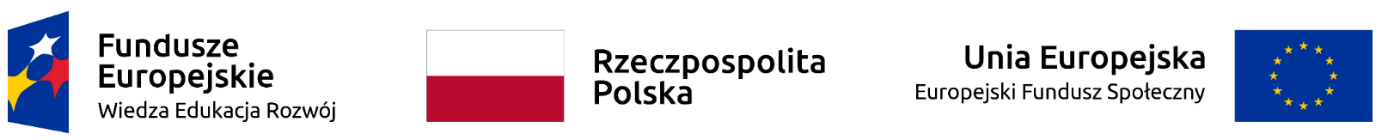 Wschowa, dn. ……………………W N I O S E Ko przyznanie bonu na zasiedlenie dla osoby bezrobotnej do 30 roku życiana podstawie art. 66 n ustawy z dnia 20 kwietnia 2004 r. o promocji zatrudnienia i instytucjach rynku pracy (tekst jednolity Dz. U. z 2019 r., poz. 1482z późn. zm. )(wniosek należy wypełnić czytelnie, każdą poprawkę nanieść poprzez skreślenie i zaparafowanie)A. DANE DOTYCZĄCE WNIOSKODAWCYNazwisko i imię 	PESEL 	Adres zamieszkania 	Adres do korespondencji 	Numer telefonu 	 adres e-mail 	…Numer konta bankowego …………………………………………………………………….Miejscowość zamieszkania w związku z podjęciem: zatrudnienia*/ wykonywania innej pracy zarobkowej*/ prowadzenia działalności gospodarczej* (tylko teren Polski)Odległość miejscowości wymienionej w pkt. 7 od miejsca wymienionego w pkt. 3 wynosi: ............................ km. Czas dojazdu do tej miejscowości i powrotu do miejsca dotychczasowego zamieszkania środkami transportu zbiorowego przekracza łącznie ………………. godziny dziennie.Przewidywane miesięczne wynagrodzenie lub przychód (brutto): ............................. zł/m-c.Koszty zamieszkania jakie zostaną poniesione przez wnioskodawcę związane z podjęciem zatrudnienia*/ wykonywania innej pracy zarobkowej*/ prowadzenia działalności gospodarczej* (proszę wymienić rodzaj kosztów oraz kwotę w zł):B. UZASADNIENIE CELOWOŚCI PRZYZNANIA BONU NA ZASIEDLENIE.........................................................................	(data i czytelny podpis wnioskodawcy)* niepotrzebne skreślićC. OŚWIADCZENIE WNIOSKODAWCYjestem świadomy(a) odpowiedzialności karnej wynikającej z art. 233 § 1 Kodeksu Karnego 
za złożenie fałszywego oświadczenia (tekst jednolity Dz. U. z 2018 r., poz. 1600 z późn. zm.), 
który stanowi: „Kto, składając zeznanie mające służyć za dowód w postępowaniu sądowym lub innym postępowaniu prowadzonym na podstawie ustawy, zeznaje nieprawdę lub zataja prawdę, podlega karze pozbawienia wolności od 6 miesięcy do lat 8 ”.Oświadczam, że dane zawarte w niniejszym wniosku są zgodne z prawdą:znana jest mi treść i spełniam warunki określone w art. 33 ust. 2 c pkt 1) i 2) oraz 
art. 66 n ustawy z 20 kwietnia 2004 r. o promocji zatrudnienia i instytucjach rynku pracy (tekst jednolity Dz. U. z 2019 r., poz. 1482 z późn. zm.);zobowiązuję się podjąć zatrudnienie*/ inną pracę zarobkową*/ działalność gospodarczą* na okres co najmniej 6 miesięcy;będę osiągał(a)*/ nie będę osiągał(a)* (w związku z podjęciem zatrudnienia, innej pracy zarobkowej lub działalności gospodarczej) wynagrodzenie lub przychód w wysokości 
co najmniej minimalnego wynagrodzenia za pracę brutto miesięcznie oraz będę podlegał(a)*/ nie będę podlegał(a)* ubezpieczeniom społecznym;odległość od miejsca dotychczasowego zamieszkania do miejscowości, w której zamieszkam w związku z podjęciem zatrudnienia, innej pracy zarobkowej lub działalności gospodarczej wynosi co najmniej 80 km lub czas dojazdu do tej miejscowości i powrotu do miejsca dotychczasowego zamieszkania środkami transportu zbiorowego przekracza łącznie co najmniej 3 godziny dziennie;zobowiązuję się do zwrotu kwoty bonu na zasiedlenie w całości w terminie 30 dni 
od dnia doręczenia wezwania starosty w przypadku, o którym mowa w art. 66 n ust. 5 
pkt 1 ustawy o promocji zatrudnienia i instytucjach rynku pracy (tekst jednolity Dz. U. 
z 2019 r., poz. 1482 z późn. zm. ); zobowiązuję się do zwrotu kwoty bonu na zasiedlenie proporcjonalnie 
do udokumentowanego okresu pozostawiania w zatrudnieniu, wykonywania innej pracy zarobkowej lub prowadzenia działalności gospodarczej w terminie 30 dni od dnia doręczenia wezwania starosty w przypadku, o którym mowa w art. 66 n ust. 5 pkt 2 ustawy o promocji zatrudnienia i instytucjach rynku pracy (tekst jednolity Dz. U. z 2019 r., poz. 1482 z późn. zm.); oświadczam, iż byłem(am)* /nie byłem(am)* karany(a) karą zakazu dostępu do środków, o których mowa w art. 5 ust. 3 pkt 1 i 4 ustawy z dnia 27 sierpnia 2009 r. o finansach publicznych (dalej „ufp”) (Dz. U. 2019, poz. 869)przyjmuję do wiadomości, że wniosek zostanie rozpatrzony negatywnie, jeżeli wniosek lub przedłożone w załączeniu dokumenty są niekompletne lub nieprawidłowe i mimo wezwania nie przedłożę poprawnego wniosku lub właściwych dokumentów w terminie wyznaczonym przez Urząd;wyrażam zgodę na zbieranie, przetwarzanie, udostępnianie i archiwizowanie danych osobowych dotyczących mojej osoby przez Powiatowy Urząd Pracy we Wschowie, dla celów związanych z rozpatrywaniem wniosku oraz realizacją umowy, o której mowa w art. 66 n ustawy z dnia 20 kwietnia 2004 r. o promocji zatrudnienia i instytucjach rynku pracy (tekst jednolity Dz. U. z 2019 r., poz. 1482 z późn. zm.) i zgodnie z Ustawą  z dnia 10 maja 2018r. o ochronie danych  osobowych ( Dz. U. z 2018r. poz. 1000 )..........................................................................	(data i czytelny podpis wnioskodawcy)* niepotrzebne skreślićZwracamy uwagę, że:Zgodnie z art. 297 § 1 Kodeksu Karnego„Kto, w celu uzyskania dla siebie lub kogo innego, od banku lub jednostki organizacyjnej prowadzącej podobną działalność gospodarczą na podstawie ustawy albo od organu lub instytucji dysponującej środkami publicznymi – kredytu, pożyczki pieniężnej, poręczenia, gwarancji, akredytywy, dotacji, subwencji, potwierdzenia przez bank zobowiązania wynikającego z poręczenia lub podobnego świadczenia pieniężnego na określony cel gospodarczy, elektronicznego instrumentu płatniczego lub zamówienia publicznego przedkłada podrobiony, przerobiony, poświadczający nieprawdę albo nierzetelny dokument, albo nierzetelne pisemne oświadczenie dotyczące okoliczności 
o istotnym znaczeniu dla uzyskania wymienionego wsparcia finansowego, instrumentu płatniczego lub zamówienia, podlega karze pozbawienia wolności od 3 miesięcy 
do lat 5”..........................................................................	(data i czytelny podpis wnioskodawcy)Załączniki do wniosku:- oświadczenie pracodawcy o zamiarze zatrudnienia* / powierzenia innej pracy zarobkowej* osobie bezrobotnej.D. DODATKOWE INFORMACJEUWAGA!Bon na zasiedlenie może zostać przyznany w związku z podjęciem przez osobę bezrobotną poza miejscem dotychczasowego zamieszkania zatrudnienia, innej pracy zarobkowej lub działalności gospodarczej, jeżeli:z tytułu ich wykonywania będzie osiągała wynagrodzenie lub przychód w wysokości 
co najmniej minimalnego wynagrodzenia za pracę brutto miesięcznie oraz będzie podlegała ubezpieczeniom społecznym;odległość od miejsca dotychczasowego zamieszkania do miejscowości, w której osoba bezrobotna zamieszka w związku z podjęciem zatrudnienia, innej pracy zarobkowej lub działalności gospodarczej wynosi co najmniej 80 km lub czas dojazdu do tej miejscowości i powrotu do miejsca dotychczasowego zamieszkania środkami transportu zbiorowego przekracza łącznie co najmniej 3 godziny dziennie;będzie pozostawała w zatrudnieniu, wykonywała inną pracę zarobkową lub będzie prowadziła działalność gospodarczą przez okres co najmniej 6 miesięcy.Wyżej wymienione przesłanki muszą zostać spełnione łącznie.Osoba bezrobotna po otrzymaniu bonu jest obowiązana w terminie:do 30 dni od dnia otrzymania bonu na zasiedlenie dostarczyć do powiatowego urzędu pracy dokument potwierdzający podjęcie zatrudnienia, innej pracy zarobkowej lub działalności gospodarczej i oświadczenie o spełnieniu warunku, o którym mowa w lit. b;do 7 dni, odpowiednio od dnia utraty zatrudnienia, innej pracy zarobkowej lub zaprzestania wykonywania działalności gospodarczej i od dnia podjęcia nowego zatrudnienia, innej pracy zarobkowej lub działalności gospodarczej, przedstawić powiatowemu urzędowi pracy oświadczenie o utracie zatrudnienia, innej pracy zarobkowej lub zaprzestaniu wykonywania działalności gospodarczej i podjęciu nowego zatrudnienia, innej pracy zarobkowej lub działalności gospodarczej oraz oświadczenie o spełnieniu warunku, o którym mowa w lit. b;do 8 miesięcy od dnia otrzymania bonu na zasiedlenie udokumentować pozostawanie w zatrudnieniu, wykonywanie innej pracy zarobkowej lub prowadzenie działalności gospodarczej przez okres 6 miesięcy.W przypadku niewywiązania się z obowiązków związanych z przyznaniem bonu, o których mowa w:pkt. 1 i 2 – kwota bonu na zasiedlenie podlega zwrotowi w całości w terminie 30 dni 
od dnia doręczenia wezwania Urzędu;pkt. 3 – kwota bonu na zasiedlenie podlega zwrotowi proporcjonalnie 
do udokumentowanego okresu pozostawania w zatrudnieniu, wykonywania innej pracy zarobkowej lub prowadzenia działalności gospodarczej w terminie 30 dni od dnia doręczenia wezwania Urzędu.Bon na zasiedlenie może zostać przyznany na podstawie umowy, po uprzednim złożeniu przez osobę bezrobotną wniosku, w wysokości w niej określonej, nie wyższej jednak niż 200% przeciętnego wynagrodzenia za pracę, z przeznaczeniem na pokrycie kosztów zamieszkania.Bon na zasiedlenie może zostać przyznany jedynie osobom bezrobotnym dla których ustalono indywidualny plan działania  zgodnie z art. 34 a ust. 1 ustawy z dnia 20 kwietnia 2004 r. o promocji zatrudnienia i instytucjach rynku pracy (tekst jednolity 
Dz. U. z 2019 r., poz. 1482 z późn. zm.).ADNOTACJE POWIATOWEGO URZĘDU PRACY WE WSCHOWIE:OPINIA DORADCY KLIENTA – w zakresie zgodności wnioskowanego wsparcia z ustaleniami założonymi w Indywidualnym Planie Działania (IPD)…………………………………………………………………………………………………………………………………………………………………………………………………………………………………………………………………………………………………………………………………………………………………………………………………………………………………………………………………………………………………………………………………………………………………………………………………………………………………………………………………………………………………………………………………………………………………………	                                            		……………………………………………………									  ( data i podpis doradcy klienta)                           DECYZJA DYREKTORA POWIATOWEGO URZĘDU PRACY:Po rozpatrzeniu wniosku wyrażam / nie wyrażam zgody na przyznanie wnioskodawcy bonu zasiedleniowego. 						……………………………………………………							          ( data i podpis Dyrektora Urzędu)                           							    POTWIERDZENIE ODBIORU BONU ZASIEDLENIOWEGO:W dniu …………………………. Panu/Pani………………………………………………………. wydano bon zasiedleniowy
Nr ewidencyjny ……………………….… ważny od …………………do ……………………																						……………………………………………………							      ( data i podpis pracownika PUP wydającego bon)      Potwierdzam odbiór bonu zasiedleniowego……………………………………………………							         
         (data i czytelny podpis osoby bezrobotnej)      Załącznik do wnioskuo przyznanie bonu na zasiedlenieOŚWIADCZENIE  PRACODAWCYO  ZAMIARZE  ZATRUDNIENIA*/  POWIERZENIA  INNEJ  PRACY  ZAROBKOWEJ*OSOBIE  BEZROBOTNEJ Pełna nazwa pracodawcy: Adres siedziby pracodawcy i miejsce prowadzenia działalności gospodarczej, nr telefonu: REGON ……………………………………….  4. NIP 	……………………………………5. Nazwisko i imię oraz stanowisko służbowe osoby uprawnionej do reprezentacji pracodawcy (upoważnienie to musi wynikać z dokumentów rejestrowych podmiotu lub stosownych pełnomocnictw) 	Przedstawiając powyższe informacje oświadczam, że deklaruję (proszę zaznaczyć właściwą odpowiedź):□ zatrudnienie1□ powierzenie inne pracy zarobkowej2Pana/Pani 	na okres minimum 	na stanowisku 	miejsce zatrudnienia 	za wynagrodzeniem miesięcznym3 (brutto) co najmniej w wysokości minimalnego wynagrodzenia za pracę.Jestem świadomy(a) odpowiedzialności karnej wynikającej z art. 233 § 1 Kodeksu Karnego 
za złożenie fałszywego oświadczenia (Dz. U. z 2018 r., poz. 1600), 
który stanowi: „Kto, składając zeznanie mające służyć za dowód w postępowaniu sądowym lub innym postępowaniu prowadzonym na podstawie ustawy, zeznaje nieprawdę lub zataja prawdę, podlega karze pozbawienia wolności od 6 miesięcy do lat 8 ”.…...................................................................................(data, podpis i pieczątka osoby uprawnionej do reprezentacjii składania oświadczeń, zgodnie z dokumentem rejestrowym)Zgodnie z art. 2 ust. 1 pkt 43 ustawy z dnia 20 kwietnia 2004 r. o promocji zatrudnienia i instytucjach rynku pracy (tekst jednolity Dz. U. z 2019 r., poz. 1482 z późn. zm..) zatrudnienie to wykonywanie pracy 
na podstawie stosunku pracy, stosunku służbowego oraz umowy o pracę nakładczą.Zgodnie z art. 2 ust. 1 pkt 11 ustawy z dnia 20 kwietnia 2004 r. o promocji zatrudnienia i instytucjach rynku pracy (tekst jednolity Dz. U. z 2019 r., poz. 1482 z późn. zm. ) inna praca zarobkowa to wykonywanie pracy lub świadczenie usług na podstawie umów cywilnoprawnych, w tym umowy agencyjnej, umowy zlecenia, umowy o dzieło albo w okresie członkostwa w rolniczej spółdzielni produkcyjnej, spółdzielni kółek rolniczych lub spółdzielni usług rolniczych.Zgodnie z art. 2 ust. 1 pkt 12 a ustawy z dnia 20 kwietnia 2004 r. o promocji zatrudnienia i instytucjach rynku pracy (tekst jednolity Dz. U. z 2019 r., poz. 1482 z późn. zm.) minimalne wynagrodzenie za pracę 
to kwota minimalnego wynagrodzenia za pracę pracowników przysługująca za pracę w pełnym miesięcznym wymiarze czasu pracy ogłaszana na podstawie ustawy z dnia 10 października 2002 r. 
o minimalnym wynagrodzeniu za pracę (Dz. U. 2018, poz. 2177).* niepotrzebne skreślić